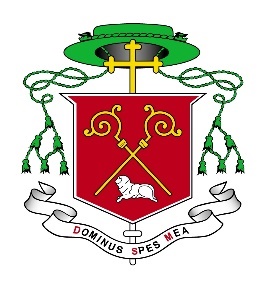 Diocese of elphincoordinator of youth and young adult ministryapplication formplease complete in fullLocation 	Elphin Diocesan Office, St Mary’s, Temple Street, Sligo 
Salary Scale 	A competitive remuneration package, commensurate with experience, will apply to this appointmentName of Applicant	_______________________________	Please provide information about how you meet these criteria with examples where appropriate under the following headingsEssential CriteriaQualifications ExperiencePersonal Attributes Physical RequirementSpecial RequirementsJob Title 	Coordinator of Youth and Young Adult MinistryPLEASE DO NOT SUBMIT A CVPersonal DetailsEmployment RecordGive brief particulars of the positions you have held and the experience you have obtained.  Please start with your present or most recent employer. Please provide reasons for any gaps in your employment.  Educational Background  Additional InformationReferencesPlease provide the names and contact details for two referees.  Referees must not be related to you.  Any offer of employment will be made subject to the receipt of satisfactory references.If offered this position, do you consent to being vetted by the National Vetting Bureau in accordance with the National Vetting Bureau (Children and Vulnerable Persons) Acts 2012-2016? 														Yes 	No Do you have a driving licence?							Yes 	No Are you an Irish citizen or national of any EU country? 				Yes 	No Do you need a work permit to work in Ireland? 					Yes 	No DeclarationTo the best of my knowledge and belief, the replies given to the questions on this application form are true and I have disclosed all information which I consider relevant to the application.  I understand that if I accept an offer of employment and any of the information is subsequently found to be incorrect, my employment may be terminated.




Signature of Applicant: ……………………………………………………………     Date: ………………………………………………Please ensure that you have completed all parts of this application form and return to Bishop Kevin Doran, Elphin Diocesan Office, St Mary’s, Temple Street, Sligo F91 KTX2 or hr@elphindiocese.ie by 5.00 pm on Monday 16th October 2023A relevant third level qualification Other relevant professional qualification(s)Evidence of significant relevant experience in working with young peopleExperience of event planning and coordinationExperience of managing staff and/or volunteersSelf-motivation, with strong organisational skills (give examples)Synodal approach to work (give examples)Communications skills – both written and verbal (give examples)Proficient in the use of Information Technology and Social MediaHealth – physical capacity to carry out the requirements of the role as described. Comment as appropriate.Understanding of issues of faith and belief in contemporary Ireland Understanding of the hopes and concerns of young peopleExamples of flexibility from previous employment experienceSurnameTitleForename(s)AddressEircode / PostcodeE-mailMobileCurrent SalaryWhere did you hear about this post?DatesDatesEmployer’s Name, Locationand Type of BusinessDuties, Status andNature of WorkReason for LeavingFromToEmployer’s Name, Locationand Type of BusinessDuties, Status andNature of WorkReason for LeavingSchoolFromToExaminations taken and results obtainedUniversity/CollegeFromToCourses taken and results obtainedFurther Education and Formal TrainingFromToCourses taken and results obtainedAny additional professional or training qualifications gainedInterests and HobbiesPlease indicate any other information not already provided, which you feel may be helpful in assessing your suitability for the position and the duties outlined in the Job Description.   If necessary, attach additional sheets.Name and Position of RefereeCapacity in which known to Referee Address, email 
and phone Number